专利法条约(PLT)大　会第十一届会议(第5次例会)2013年9月23日至10月2日，日内瓦报告草案秘书处编拟本大会涉及统一编排议程(文件A/51/1 Prov.3)的下列项目：第1、2、3、4、5、6、8、11、12、13、14、15、16、19、20、21、22、23、43、47和48项。除第43项外，关于上述各项的报告均载于总报告草案(文件A/51/20 Prov.)。关于第43项的报告载于本文件。Emil Žatkuliak先生(斯洛伐克)当选为大会主席；Wojciech Piatkowski先生(波兰)和Grega Kumer先生(联合王国)当选为副主席。统一编排议程第43项：《专利法条约》(PLT)大会讨论依据文件PLT/A/11/1进行。主席对上届PLT大会以来加入或批准《专利法条约》(PLT)的新缔约方表示欢迎，它们是亚美尼亚、沙特阿拉伯、西班牙和美利坚合众国。秘书处说，PLT第16条和PLT议定声明规定，PLT大会必须决定，《专利合作条约》(PCT)、PCT实施细则和PCT行政规程的修正和修改，是否对PLT适用。文件PLT/A/11/1提供了关于2010年6月至2013年1月期间PCT所作修正和修改的信息，国际局认为这些修正和修改涉及到PLT某些条款。此外，本文件中还载有国际局建议对PLT示范国际请求书表格作出的修改，以使PLT示范国际请求书表格与PCT请求书表格统一起来。秘书处指出，请PLT大会通过经修改的PLT示范国际请求书表格，并决定文件中指明的PCT修改立即适用于PLT。PLT大会：(i)	对文件PLT/A/11/1附件中所载经修改的示范国际请求书表格予以通过，决定其立即生效；并(ii)	决定，文件PLT/A/11/1中所指明的可适用的PCT行政规程的修改，立即适用于PLT及其实施细则。[文件完]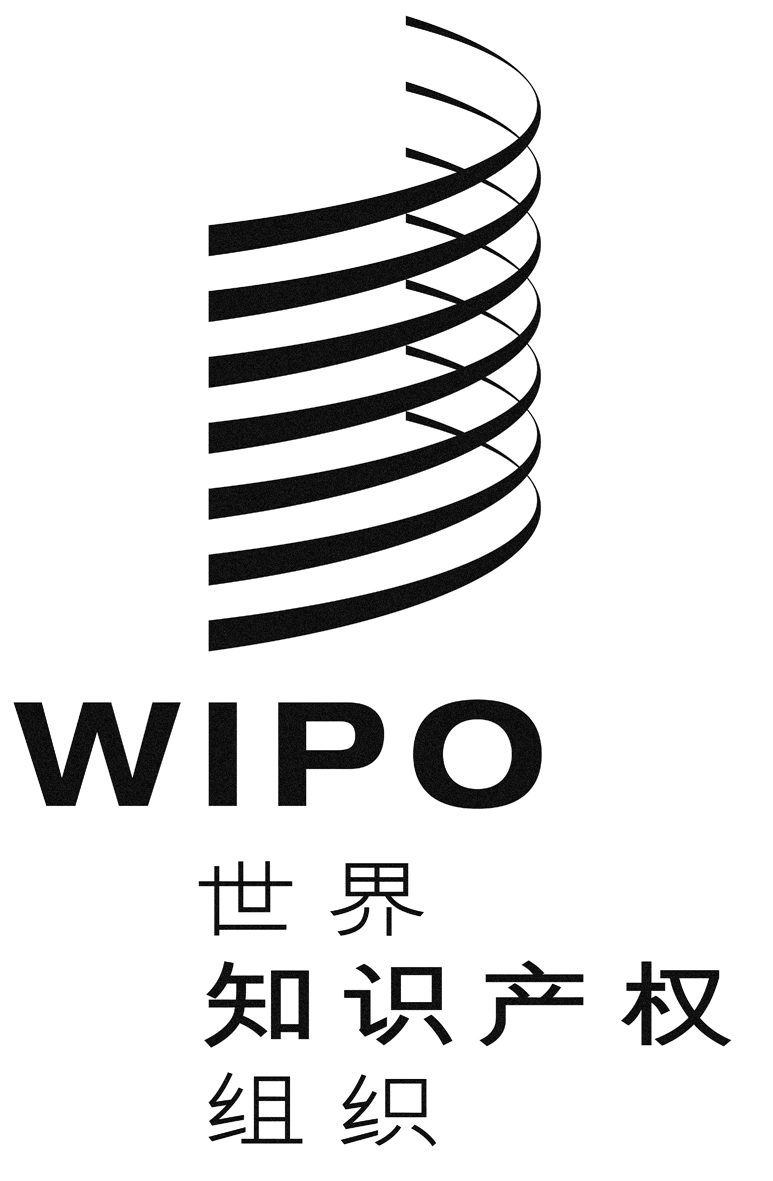 CPlt/a/11/2 prov.Plt/a/11/2 prov.Plt/a/11/2 prov.原　文：英文原　文：英文原　文：英文日　期：2013年10月2日日　期：2013年10月2日日　期：2013年10月2日